F.No: 2(238)/2016-Estt.                                                                                                        Date: 05-6-2017WALK IN INTERVIEWWalk-in-Interview will be held at 9.00 a.m. on 09-06-2017 at National Institute of Plant Health Management, Rajendranagar, Hyderabad for engagement of ‘Senior Consultant (Pest Management)’ on contractual basis.  The engagement will be initially for a period of One year or till the completion of project period whichever is earlier. The details of educational qualifications, experience, age and other eligibility criteria, along with application proforma are given below.  The eligible candidates will be  required to make a  power point presentation  for 15 minutes duration (on the topic of their field) followed by interview.  All the candidates should carry the presentation (in CD or Pen drive) while coming for walk-in-interview.  The above vacancies are indicative and may vary as per actual requirement Continued …2:: 2 ::Remuneration: Monthly remuneration payable to a consultant shall be fixed equal to the level he/she is being engaged at and in case no identifiable level, then equal to the level of the post he/she retired from. The amount of consolidated monthly remuneration shall be as under:Note-1:	In case of retired PSU employees, where 7th pay levels are not applicable, suitable amount of monthly remuneration shall be decided by the competent authority.Note-2:	In respect of retired officers/officials, who possess technical skills like Ph.D. in the subject pertaining to this Department and are to be engaged against technical posts, the remuneration shall be decided on merit to merit basis with the approval of competent authority.The desirous applicants may appear for a walk in interview on the date, time and venue specified above along with filled in application which is made available below. The candidates should present themselves for certificate verification at the same venue by 9.00 a.m. The candidates are directed to bring all the relevant original documents pertaining to educational qualifications, experience, research, training, projects, testimonials, etc., along with a set of self-attested photocopies and a recent passport size photograph, for necessary certificate verification. It may be noted that production of above said documents is mandatory.  Failure to bring the same will render ineligible to attend PPT & Interview. No separate call letter for the PPT & Interview shall be issued.  The position is purely temporary on contractual basis and co-terminus with the project or one year from the date of joining, whichever is earlier.  NIPHM will not be held responsible to give regular appointment after expiry of the term.  No TA/DA will be admissible for attending the interview.  GENERAL TERMS AND CONDITIONS:Age limit will be reckoned as on the date of Walk –In-Interview.Self-attested copies of all educational qualifications along with experience, age relaxation certificates are required to be submitted invariably.  Candidates may submit a declaration stating that they are willing to be considered for a lower position in case their application for the applied position is found ineligible or if not been shortlisted for a further scrutiny.  No correspondence will be entertained with the non-shortlisted or non-selected candidates.The above vacancies are indicative and may vary as per actual requirement.REGISTRAR		Advertisement dated 05-6-2017P R O F O R M AAPPLICATION FOR THE POST OF                                   on Contractual Basis(please tick appropriate post of applying)1. 	Name 					:    	(in Block letters)2.	Father’s/Husband Name		:3.   	Date of Birth (in Christian era)	:4.  	Age					:  Years…………..Months…………..Days…..………(as on last date for submission of application)5.  	ADDRESS FOR CORRESPONDENCE	:Present 			:Permanent			:Email ID			: 1.  2. Mobile				:Phone No. (STD/ISD code)	:EDUCATIONAL QUALIFICATIONS:-7.  Details of employment in the chronological order in the table indicated below. Enclose a separate sheet, duly authenticated by your signature, if the space below is insufficient.Page No. 1 / 28. Additional information, if any, which you would like	:        to mention in support of your suitability for the post.       (This among other things may provide information with regard to8 (a) Additional academic qualifications			:8 (b) Professional training				:8 (c) research publications and reports and special projects	:8 (d) Awards/scholarship/official appreciation		:8 (e) affiliation with professional bodies/institutions/societies and 	:8 (f) any other information.				:      (enclose a separate sheet if the space is insufficient)9.  Whether belongs to SC/ST/OBC/OC/        PH/EX-Serviceman (Proof to be enclosed)        as per GOI norms					:10.  I certify that particulars furnished above are true.  11. I am willing to stay in the quarters if allotted or within 3 km radius of NIPHM.12. I am also willing to be considered for a lower   post in case my application for the applied post is found ineligible or not shortlisted for further scrutiny.  (Optional)	:	SELF DECLARATIONI________________________________ Son/Daughter of Sh._____________________________ hereby declare that the information given above and in the enclosed documents is true to the best of my knowledge and belief and nothing has been concealed therein. I am well aware of the fact that if the Information given by me is proved false/not true, I will have to face the punishment as per the law. Also, all the benefits availed by me shall be summarily withdrawn and I may be terminated from the services without assigning any reasons.Date	:			 		              		Place	:							SIGNATURE OF CANDIDATE
Page No. 2 / 2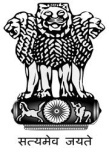 राष्ट्रीय वनस्पति स्वास्थ्य प्रबंधन संस्थानNational Institute of Plant Health ManagementDepartment of Agriculture, Cooperation & Farmers WelfareMinistry of Agriculture & Farmers WelfareGovernment of India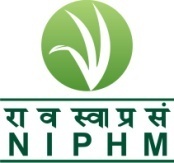 Telephone: 9140-24015374 E-mail: niphm@nic .in Tele-Fax:  9140-24015346Telephone: 9140-24015374 E-mail: niphm@nic .in Tele-Fax:  9140-24015346Rajendra Nagar,Hyderabad – 500 030http://niphm.gov.inSl. NoName of the PositionNo. ofPostsTentativeDate of Interview1Senior Consultant (Pest Management)Plant Health Management Division0109-6-2017Sl.No.Name of the PositionQualificationsMaximumAge limit1Senior Consultant(Pest Management)Plant Health Management Division – 1 PostEssential: B.Sc. (Agriculture)Experience: Minimum 15 years of field experience preferably in Warangal District. Preference will be given to the candidates who served in Warangal district for more time and settled in Warangal. Knowledge on major crops, especially in Pest Management is desirable.Desirable Qualities:Willingness to travel extensively in rural areas of Warangal district.Maintaining good coordination with Agriculture and Allied Departments.Experience in organizing training, demonstration and group meetings.Skills in Basic Computer operations, mobile based communication, networking, documentation and reporting.Position Base: Warangal65 yearsLevelRemunerationLevel 5 to Level 7of the Pay Matrix (Equivalent to Pre-revised Pay Scale with GP of 2400/- to 4600/-)Rs. 30,000/-Level 8 to 10 (GP of 4800 to 5400)Rs. 35,000/-Level 11 (GP of 6600)Rs. 40,000/-Level 12 and 13 (GP of 7600 and 8700)Rs. 45,000/-QUALIFICATIONYEARUNIVERSITYCLASS & % OF MARKSREMARKS(Awards if any)Office/Instt./OrganisationPost heldFromToScale of pay andbasic pay thereinNature ofdutiesperformed